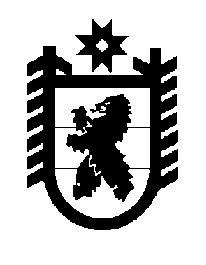 Российская Федерация Республика Карелия    ПРАВИТЕЛЬСТВО РЕСПУБЛИКИ КАРЕЛИЯРАСПОРЯЖЕНИЕ                                   от  30 июля 2014 года № 468р-Пг. Петрозаводск Внести в распоряжение Правительства Республики Карелия от                     10 июля 2014 года № 435р-П следующие изменения:в пункте 1 слово «пребывания» заменить словом «размещения»;в подпунктах «б», «в» пункта 2 слово «пребывания» заменить словом «размещения».           ГлаваРеспублики  Карелия                                                             А.П. Худилайнен